Publicado en  el 14/12/2016 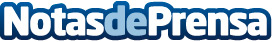 Skype incorpora el servicio de traducción de llamadas tanto en dispositivos móviles como fijos El servicio ha sido ampliado puesto que hasta el momento, la traducción solo era posible en aquellas llamadas realizadas dentro de la propia aplicación Datos de contacto:Nota de prensa publicada en: https://www.notasdeprensa.es/skype-incorpora-el-servicio-de-traduccion-de_1 Categorias: Idiomas Comunicación E-Commerce Dispositivos móviles Innovación Tecnológica http://www.notasdeprensa.es